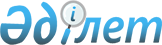 Қобда аудандық маслихатының кейбір шешімдеріне өзгерістер енгізу туралыАқтөбе облысы Қобда аудандық мәслихатының 2020 жылғы 20 тамыздағы № 360 шешімі. Ақтөбе облысының Әділет департаментінде 2020 жылғы 27 тамызда № 7345 болып тіркелді
      Қазақстан Республикасының 2001 жылғы 23 қаңтардағы "Қазақстан Республикасындағы жергілікті мемлекеттік басқару және өзін-өзі басқару туралы" Заңының 6 бабына, Қазақстан Республикасының 2016 жылғы 6 сәуірдегі "Құқықтық актілер туралы" Заңының 50 бабына сәйкес, Қобда аудандық мәслихаты ШЕШІМ ҚАБЫЛДАДЫ:
      1. Қобда аудандық мәслихатының 2017 жылғы 22 желтоқсандағы № 129 "Қобда аудандық мәслихатының кейбір қолданыстағы шешімдеріне өзгерістер енгізу туралы" (Нормативтік құқықтық актілерді мемлекеттік тіркеу тізілімінде № 5790 тіркелген, 2018 жылы 12 қантарда аудандық "Қобда" газетінде жарияланған) шешіміне келесідей өзгерістер енгізілсін;
      көрсетілген шешімнің қосымшасындағы 1), 2), 3), 5), 6) тармақшалары алынып тасталсын.
      2. Қобда аудандық мәслихатының 2019 жылғы 13 наурыздағы № 210 "Қобда аудандық мәслихатының 2017 жылғы 22 желтоқсандағы № 129 "Қобда аудандық мәслихатының кейбір қолданыстағы шешімдеріне өзгерістер енгізу туралы" шешіміне өзгеріс енгізу туралы" (Нормативтік құқықтық актілерді мемлекеттік тіркеу тізілімінде № 5999 тіркелген, 2019 жылғы 28 наурызда Қазақстан Республикасының нормативтік құқықтық актілерінің электрондық түрдегі эталондық бақылау банкінде жарияланған) шешіміне келесідей өзгерістер енгізілсін;
      көрсетілген шешімнің қосымшасындағы 1), 2), 3), 5), 6) тармақшалары алынып тасталсын.
      3. "Қобда аудандық мәслихатының аппараты" мемлекеттік мекемесі заңнамада белгіленген тәртіппен:
      1) осы шешімді Ақтөбе облысының Әділет департаментінде мемлекеттік тіркеуді;
      2) осы шешімді оны ресми жариялағаннан кейін, Қобда ауданы әкімдігінің интернет-ресурсында орналастыруды қамтамасыз етсін.
      4. Осы шешім оның алғашқы ресми жарияланған күнінен бастап қолданысқа енгізіледі.
					© 2012. Қазақстан Республикасы Әділет министрлігінің «Қазақстан Республикасының Заңнама және құқықтық ақпарат институты» ШЖҚ РМК
				
      Қобда аудандық 
мәслихатының сессия төрағасы 

Г. Балгарина

      Қобда аудандық 
мәслихатының хатшысы 

Ж. Ергалиев
